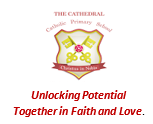 Wednesday 6th September 2022Dear Parents and Carers,Welcome to Year Four! I am very happy to be welcoming your child to Year 4. I am supported in class by Mrs Szleszynska, and each Friday morning, Miss McShane will cover the class. There is lots going on in Year 4…Learning times tables will be a huge focus this year so please help your child to practise them at home. Children need to learn their tables so they can answer random questions within 6 seconds.We also continue with daily reading at home. Your child should be reading for at least 10 minutes each day – don’t forget to sign their planner to show they have been reading as we monitor this closely in school. Please encourage your child to record books in the planner that they have read that are not from school too.PE days this term are Monday and Wednesday so please ensure your child has their full P.E. kit in school. This term we will be doing gymnastics and games.Spelling – Children will be given spellings to practise and learn. These will be stuck in children’s planners each week and there will also be Purple Mash activities linked to their target words. Curriculum and well beingWe will continue to ensure that a broad and balanced curriculum is delivered to the children throughout the year, however during the first week, we will be focussing on developing a ‘growth mindset’ and a positive attitude to learning for the rest of the year. The staff are ready to support and nurture your child as we begin to get back into the daily routines of school life.CommunicationI will continue to update the school website with our class news. Please remember to check your parent app regularly to keep in touch with what is happening in school.There is an important Meet the Teacher and Online Safety Meeting for Year 4 after school on Wednesday 13th September – it is crucial you attend as recent changes to how we keep our children safe online may prevent your child accessing the internet in school unless the meeting is attended.Finally, I really appreciate good communication with parents so please don’t hesitate to get in touch if you have any questions or concerns about your child in school.Thank you for your support, Mrs Beveridge(c.beveridge@cathedral.lancs.sch.uk) 